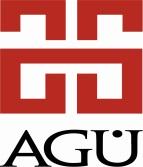 ABDULLAH GÜL ÜNİVERSİTESİ
FEN BİLİMLERİ ENSTİTÜSÜ.................... Anabilim Dalı Başkanlığı.../.../20..Enstitünüz bünyesinde yürütmekte olduğum aşağıda kodu ve adı verilen dersleri ekli belgede görüleceği gibi görevli/izinli olmam nedeniyle yapamayacağım. Bu derslerin aşağıda verilen program dahilinde telafisini yapabilmem için gereğini saygılarımla arz ederim.Ek: Konferans Davet Yazısı, Rapor, Görevlendirme vs.Not:Bu formun işleme alınabilmesi için göreve ya da izne ayrılmadan imzalar tam olacak şekilde Anabilim Dalı aracılığı ile Enstitüye teslim edilmelidir. Enstitü Yönetim Kurulunda onaylanmayan belgeler işleme alınmayacaktır.Ders Telafileri görevlendirme ya da izin tarihleri sonrasında yapılmalıdır. Öncesinde yapılan telafiler işleme alınmayacaktır. Telafi EdilecekDersin Kodu ve AdıProgramdakiProgramdakiTelafi EdileceğiTelafi EdileceğiGünüSaatiGünüSaati.............................Öğretim Üyesi.../.../20..UYGUNDUR.............Anabilim Dalı Başkanı.../.../20..